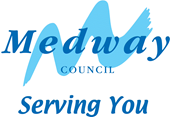 Private Sector HousingRegeneration, Culture, Environment and Transformation DirectorateMedway Council, Gun Wharf, Dock Road, Chatham, Kent ME4 4TRDirect Line: 01634 331200Email: Mobilehome.enquiries@medway.gov.ukMedway Council Register of site licences.Mobile Home Act 2013  s.25(1) Every local authority shall keep a register of site licences issued in respect of land situated in their area, and every such register shall be open for inspection by the public at all reasonable times.	s.25(2) Where under subsection (2) or subsection (4) of section ten of this Act a local authority endorse on a site licence the name of any person in the circumstances described in those subsections, they shall record his name, and the date entered in the licence, in the register of site licences.	*ALL ERRORS/CORRECTIONS SHOULD BE NOTIFIED IN WRITING TO THE ABOVE EMAILRelevant Protected Residential Mobile Homes Register January 2023Residential Mobile Homes Register 1st July 2022Touring Parks Register 1st July 2022Traveller and Gypsy Site Register 1st July 2022Holiday Parks Register 2022 Site Tenure No of SitesNumber of UnitsResidential Licensable5Actual 580 - Potential 697Residential Non – Licensable 511Touring Park2115Holiday Static11126Traveller and Gypsy Sites13104Site Name Planning & Site Licence No Site AddressOwner contact detailsUnit NumbersHoo Marina Mobile Home Park  Mrs J. Duffeld Mr O. CursonPP MC/08/156931.01.1974Amended LicenceM/14 - 29.01.2003Vicarage Lane,Hoo, Nr. Rochester, Kent.ME3 9TFThe Berkeley Leisure GroupWest Coker House, West Coker, Nr. Yeovil, Somerset BA22 9BWPP 390Licenced 431Actual 315Kingsmead Park Mr M. MonteithMrs T. RodwellPP ME/74/1501.03.1975AmendedME/80/1097 dated 23.02.1981date of Licence10.08.1983Avery Way, Allhallows-on-sea, Rochester, Kent, ME3 9TD.Turners Britannia Parks Ltd,Fordham Road,Newmarket,Surry.CB8 7NRPP 150 Licenced 150Actual 149Port Werburgh ParkResidential Marine LtdMr D. Swann PP MC2002/1869, Granted 26.07.2005No expiry date.LicenceMC/007905.05.2005 Vicarage Lane,Hoo, Rochester,Kent, ME3 9TW.Residential Marine Ltd.Port Werburgh, Vicarage Lane, Hoo, Rochester, Kent ME3 9TWPP 5 Licenced 5Actual 5Island ParkIsland Park (Medway) LtdMr. D. SwannPP MC/15/2334Granted 29.05.15Licence M/38 09.01.23 Peninsula Crescent, Port Werburgh, Vicarage Lane, Hoo, Rochester. ME3 9GRIsland Park (Medway) Ltd,Peninsula Crescent, Port Werburgh, Vicarage Lane, Hoo, Rochester. ME3 9GRPP 30Licenced 30Actual 30The Reeds Mobile Home Park Mr M. MonteithMrs T. RodwellM/48PP MC/18/028810.05.2019date of Licence17.08.2022Avery Way, Allhallows-on-sea, Rochester, Kent, ME3 9TD.Turners Britannia Parks Ltd,Fordham Road,Newmarket,Surry.CB8 7NRPP 81 Licenced 81Actual 1Site Name Planning & Site Licence No Site AddressOwner contact detailsUnit NumbersBeechcroftPP MC2005/017403.10.2005AmendedMC2005/019203.10.2005Land to the rear of Beechcroft,Sharnal Street,High Halstow,Rochester,Kent.ME3 8QGMyrtle VannLand rear of Beechcroft, Sharnal Street,High Halstow, Rochester Kent ME3 8QGPP 1Licenced – N/AActualKings LangleiPP MC2003/122002.05.2003AmendedMC2004/2702Currently on appealMatts Hill Road,Hartlip,Sittingbourne,Kent.Margaret Connores,New Oak Farm,Hardwick Lane,Chertsey,SurreyKT16 0AAPP 1 + 1 touringLicenced N/AActualLarchwoodDate not recordedCooling Road,High Halstow,Rochester,Kent.ME3 8QGNot issuedPP N/ALicenced N/AActual 1Mockbegger FarmDate not recordedTown Road,Cliffe,Rochester,Kent. ME3Working Farm accommodation 6 StaticMulberry Tree CottagesPP MC2004/039720.02.2004Approved on appeal04.11.2004Land rear of Mulberry Tree Cottages Lower Rainham Road.GillinghamKentNot issuedPP 1Licenced N/AActualSite Name Site Licence No Site AddressOwner contact detailsPitch NumbersAllhallows Place Touring ParkPP MC2004/1914 03/12/2005Expires 31.01.2010LicenceME/MC2004/191407.04.2006Stoke Road, Allhallows, Kent.ME3 9PDPaul Anthony Thompson & Janet Louise Thompson,Allhallows Place,Stock Road, Allhallows, Rochester Kent ME3 9PDPP 30 Licenced 30ActualWoolmans Wood Tourist Caravan & Camping ParkPP ME/78/286, 05.07.1978Tourist Caravan ParkM/4522.12.1987AmendedDJM/AP/ME/78/286A12.10.2006Rochester Road, Bridgewood,Chatham, Kent, ME5 9BSSheppy Industries Limited,Rushenden Road, Queenborough, Kent ME11 5HH, Mrs. P.A. Webb and John and Julie Western, woolmans.wood@currantbun.comFormer ownerMr V S Bruce10 Hallsfield Road,Chatham,KentPP 25 per hectare Licenced 85Restricted maximum stay of 28 days in any two calendar monthsActualPP Used for storage only Site Name Site Licence No Site AddressOwner contact detailsPitch NumbersBuddys View (1 & 2)Date not recordedPerry Hill,Cliffe Woods,Rochester,Kent.ME3Not issued2 Static + 4 CaravansLicenced N/AActualCobsviewMC/08/0840Approved with conditions 2018Buckhole Farm,Buckhole Farm Road,High Halstow,Rochester,Kent.ME3 8SENot issued3 Static + 1 touringCuxton Caravan SitePublic SitePublic site Sundridge HillCuxtonKent	Medway CouncilCivic CentrePP 12Licenced N/AActual TBC (10)Four SeasonsNONECoordinates knownNot issued2 CaravansNorth Dane WayCoordinates knownNot issued1 CaravanOrchard CottagesNONELand to the rear of Orchard Cottages,Lee Green Road/Town Road,Cliffe Woods.Rochester,Kent. ME3Not issued4 CaravansSandybanksMesser’s W & F BallPP 201/78623.08.2005Approved on appealPerry’s HillCliffe.Rochester,Kent.ME3 7TYInvestigations ongoing Planners notifiedPP 5 (min 2 touring)Licenced 0Actual 3Orchard GroveMC/13/2575Meresborough Road,Rainham ME8 8QJMr & Mrs SimmonsMr & Mrs HowardPP 2 Caravan + x2 Touring Scarlett’s MeadowsDate not recordedCoordinates knownNot issued1 CaravanShowman’s Guild siteMC2001/0016Vicarage Road / Station RdStroodMr G MaloneyPP 32 Licenced N/AActualStrood Fairground and Showmans Quarters SiteDate not recordedCoordinates KnownNot issuedPP 29 unitsLicenced N/S ActualThe PaddockMC/20/328923.12.2020Adjacent Sandhurst Farm) Sharnal StreetHigh Halstow ME3 3QRNot issuedPP 2Licenced N/AActualTwo Acre FarmPP MC2003/125305.05.2003Amended Approved on appealMC/17/25752017 Parbrook RoadHigh HalstowRochester ME3 8QPBenjamin Eastwood190a Colyers Lane,Erith,Kent.DA8 3PSPP 4Licenced N/AActualSite Name Site Licence No Site AddressOwner contact detailsUnit NumbersHaven Holiday Park, Allhallows, Rochester, ME3 9QDAllhallows Leisure ParkJohn ColtmanPaul Trini Mike PP 82/771 18.02.1983Amended 82/771 A, B, C, D, E, FLicenceM/75Dated: 01/04/2002,Allhallows on Sea, Rochester, ME3 9QD.HavenFormer owner Palmhall Limited c/o Bourne Leisure Group Ltd 1 Park Lane, Hemel Hempstead, Herts. HP2 4YLFormer ownerLondon Caravan (Distributor) Ltd55 Bridge Street, Hemel Hempstead,Herts.HP1 1LXPP 1000Licenced N/AActual 1126??